___________________________________________________________________MAS Pošumaví, MAS svatého Jana z Nepomuku a MAS Aktivios srdečně zvou všechny zástupce vedení škol, školských zařízení a jejich zřizovatele z území ORP Klatovy, Sušice, Horažďovice, Přeštice, Blovice a Nepomuk na informační setkání s Českou školní inspekcíDoporučení České školní inspekce pro práci škol, školských zařízení a jejich zřizovatelů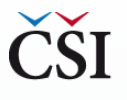 Setkání povede ing. Pavel Honzík, ředitel Plzeňského inspektorátu ČŠIKDY? 3. 10. 2017 10:00 – 12:00 s následnou diskusí, prezence od 9:30KDE? Plánická 174, Klatovy (býv. dominikánský klášter)JAK?  setkání je bezplatné, pro přihlášené bude připraveno občerstveníPŘIHLÁŠKY: zasílejte na info@mas-aktivios.cz do 27. 9. (jméno, organizace, telefon)TÉMATA:Vize rozvoje školy z pohledu jejího vedení a zřizovateleKlima školy, péče o pedagogický sborMetody a formy vzdělávání dětí a žákůInformace z inspekční činnosti, Informace z mezinárodních i národních šetřeníPředstavení modelu „Kvalitní škola“Úloha zřizovatele v zajišťování kvality základního školstvíAutoevaluace školHlavní zjištění, závěry a doporučení k hodnocení kvality a efektivity počátečního vzděláváníNa Vaši účast se těší MAS Pošumaví, MAS svatého Jana z Nepomuku a MAS Aktivios___________________________________________________________________